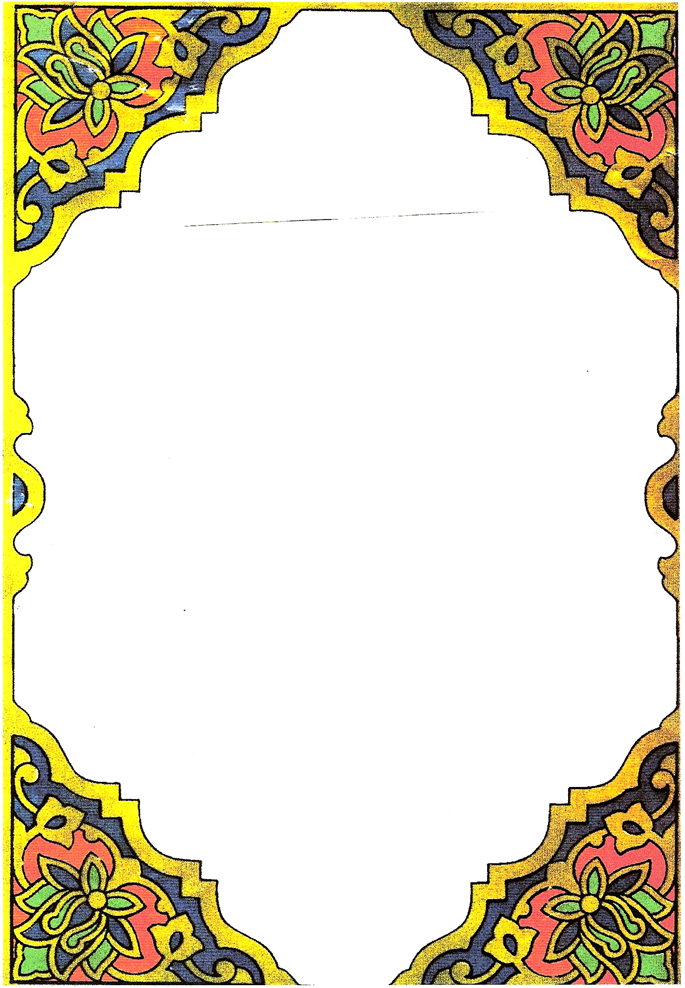 1553-55 нче еллар февраль ахыры — март башларында  Кама елгасы аръягыннан Мари аучылары хәзерге безнең авыл  җирлегенә  килеп  чыгалар. Гаҗәеп  табигатьне күреп таң калалар:суы да туңмаган инеш, ә су тирәсендә кыргый җәнлекләр. Алар бер-берсенә тимиләр. Шуны күреп, аучылар: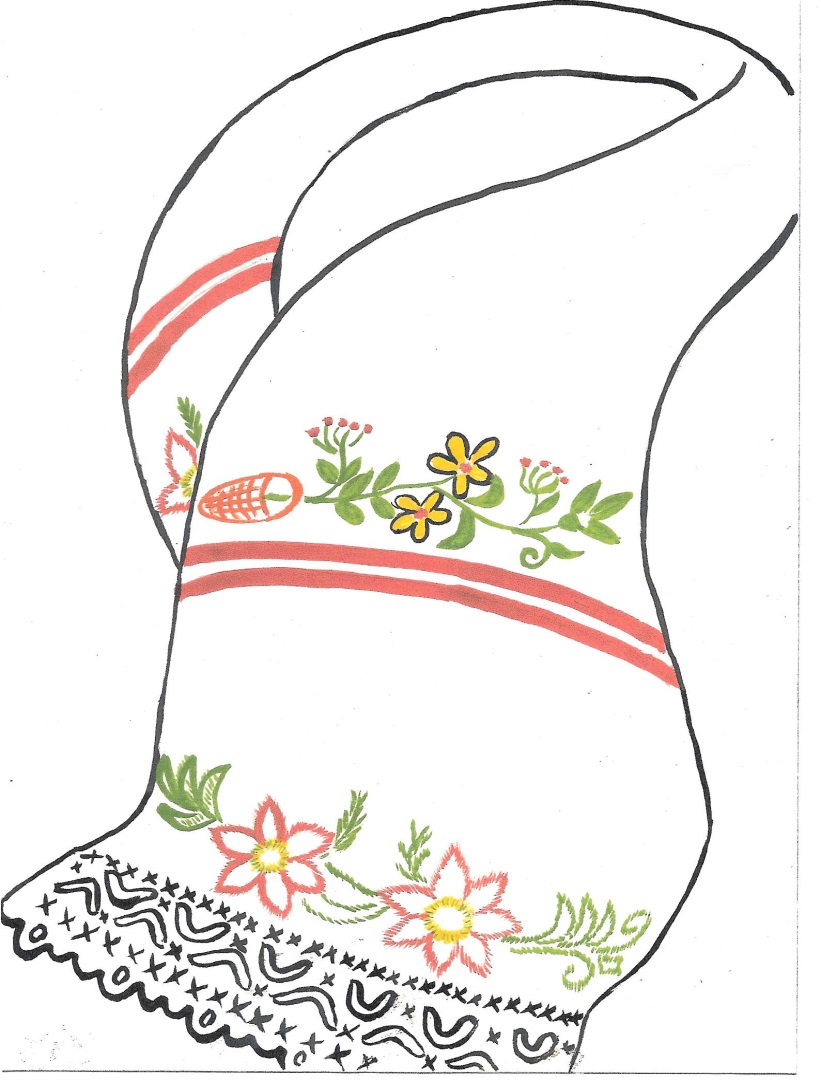         -- Менә бу  сукса! — дигәннәр. (Маричадан “изге  урын”.)        Бәлки авылыбызның исеме шушы сүздән алынгандыр.Алар шул ук елның җәй башында бу җиргә күченә дә башлыйлар. 20-25 елдан соң мари аучылары Агыйдел-Кама буйларыннан  татар дусларын да чакырганнар.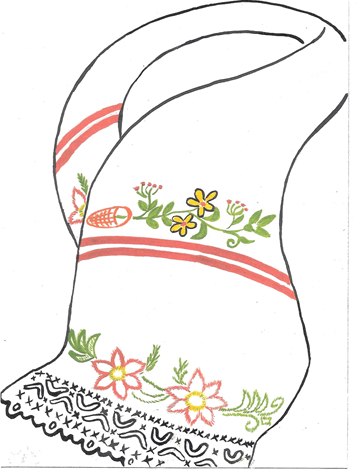 